C ON F E R E N C E  C A L L 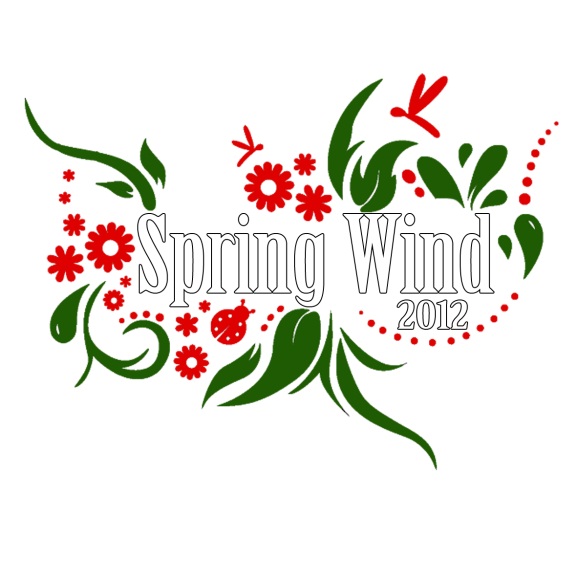 The National Association of PhD Students (DOSz) is pleased to inform the PhD students that the conference known as SPRING WIND will be organized again this year. The Spring Wind conference will be organized by DOSz as an English and Hungarian-language event, "world meeting of young Hungarian researchers and PhD students" as it was usual in the previous years. The aim of the conference is to provide an opportunity for the doctoral candidates of the world to present their different fields of research and to discuss their opinions at this event. Within the particular sections, it will be possible to present the scientific areas from the point of view of the theoretical and practical utilization. After the registration on the website, a 300 words abstract has to be submitted by the participants of the conference to the following e-mail address in both Hungarian and English:springwind2012@dosz.huFor the easier communication, applicants have to provide their contact details during the registration on the website (www.dosz.hu).The organizing committee can not accept the abstracts in the absence of the registration on the website. If you do not receive notification via e-mail about the receipt of abstracts, please contact the committee via the provided e-mail address. Each abstract will be the subject of a proofreading process according to the scientific fields.If the authors intend to publish their research also in the conference booklet, their abstract must be extended according to the formal requirements to a 2000 words scientific article by the deadline, which has to be accepted by the programme board. The scientific article has to be sent to the following e-mail address:springwind2012@dosz.huThe formal requirements are available on the website www.dosz.hu, under the downloads.Date and Location of the conference: The conference will be held in Győr, at the Széchenyi István University, from the 17th to the 20th of May, 2012.Important dates:13th of March, 2012	Application deadline, deadline for the submission of abstracts27th of March, 2012	Deadline for the submission of the studies (2000 words) and deadline for the registration fee payment.17-20th of May, 2012	ConferenceParticipation fee: Full participation fee (PhD, DLA students): 				EUR 120 (HUF 36.000) Participation fee without accomodation and catering ): 		EUR 60 (HUF 18.000) (PhD, DLA students)Discounted participation fee for DOSz members: 			EUR 104 (HUF 31.000)Participation fee without accomodation and catering for DOSz members:      						EUR 47 (HUF 14.000)For further information please visit the website www.dosz.hu, or contact the main organizer of the conference: dr. Péter Fülöp – member of the board, DOSz – peter.fulop@dosz.hu. András Bojárszky chairAssociation of Hungarian PhD and DLA Students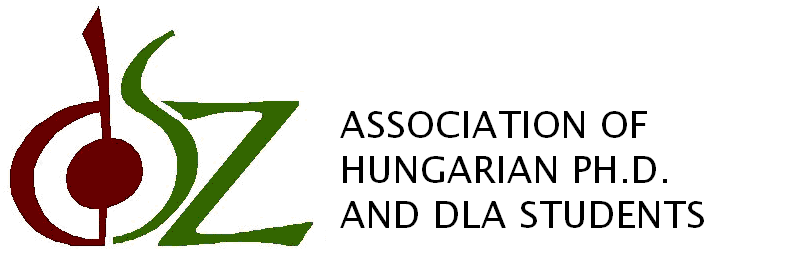 